Publicado en Valencia el 03/10/2018 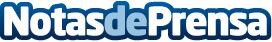 COMELSA-MILAR reúne en su Convención a un centenar de sociosCOMELSA celebra su III Convención de Socios con toda su red de tiendas y principales proveedoresDatos de contacto:Isabel Tierraseca917818090Nota de prensa publicada en: https://www.notasdeprensa.es/comelsa-milar-reune-en-su-convencion-a-un Categorias: Marketing Valencia Recursos humanos Consumo http://www.notasdeprensa.es